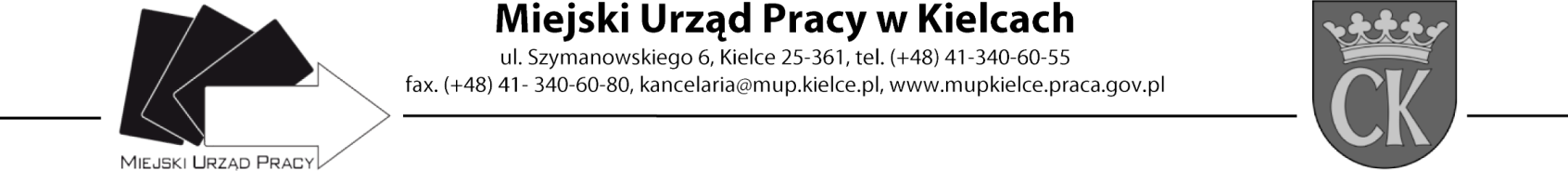 Formularz oceny ofert                                                     30.04.2021Nazwa szkolenia: „Prawo jazdy kat. C+E  + kwalifikacja wstępna przyśpieszona 
w zakresie bloku programowego kat. C, C1, C+ E, C1+ E”Numer zaproszenia ZAS.549.55.2021*Koszt szkolenia – max. 6 pkt  (Koszt szkolenia obliczony wg wzoru K = Cn / Cofb x 6,  gdzie: Cn - Cena najniższej oferty, C ofb - cena oferty badanej).Po dokonaniu ocen złożonych ofert w postępowaniu proponuje jako realizatora szkolenia oferenta z pozycji: 1Lp.Instytucja szkoleniowaKoszt szkolenia(max.6 pkt)*Certyfikat jakości / Akredytacja Kuratora Oświaty(0/1pkt)Dostosowanie kwalifikacji
i doświadczenia kadry dydaktycznej do zakresu szkolenia(0/1pkt)Dostosowanie wyposażenia dydaktycznego
i pomieszczeń do potrzeb szkolenia z uwzględnieniem higienicznych warunków realizacji szkolenia(0/1pkt)Prowadzenie analiz skuteczności i efektywności przeprowadzanych szkoleń(0/1pkt)Suma punktów:1Ośrodek Szkoleń Enigma S.C 
M. i A. Pluta25-004 Kielce,  ul. Paderewskiego 14 601119,002Szkoła Jazdy Andrzej Chudy ul. Żytnia 20/125-018 Kielce5,1611108,16